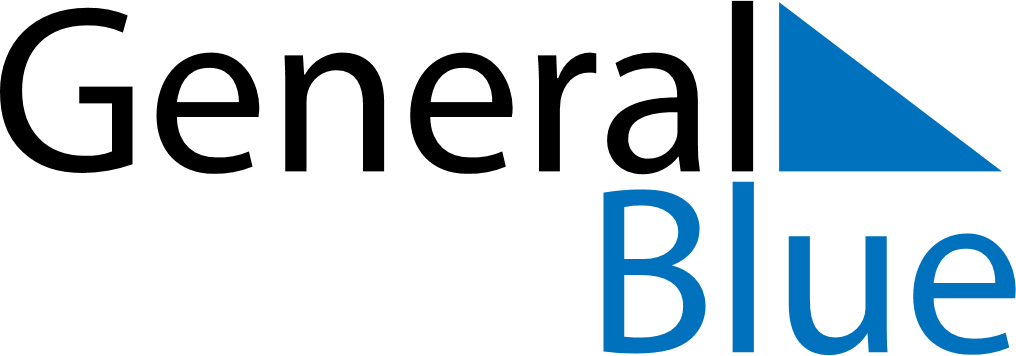 Paraguay 2018 HolidaysParaguay 2018 HolidaysDATENAME OF HOLIDAYJanuary 1, 2018MondayNew Year’s DayMarch 1, 2018ThursdayHeroes’ DayMarch 29, 2018ThursdayMaundy ThursdayMarch 30, 2018FridayGood FridayApril 30, 2018MondayTeacher’s DayMay 1, 2018TuesdayLabour DayMay 14, 2018MondayIndependence DayMay 15, 2018TuesdayIndependence DayJune 12, 2018TuesdayChaco ArmisticeAugust 15, 2018WednesdayAssumptionSeptember 29, 2018SaturdayBoqueron Battle Victory DayDecember 8, 2018SaturdayVirgin of CaacupeDecember 25, 2018TuesdayChristmas DayDecember 31, 2018MondayNew Year’s Eve